	Září 2021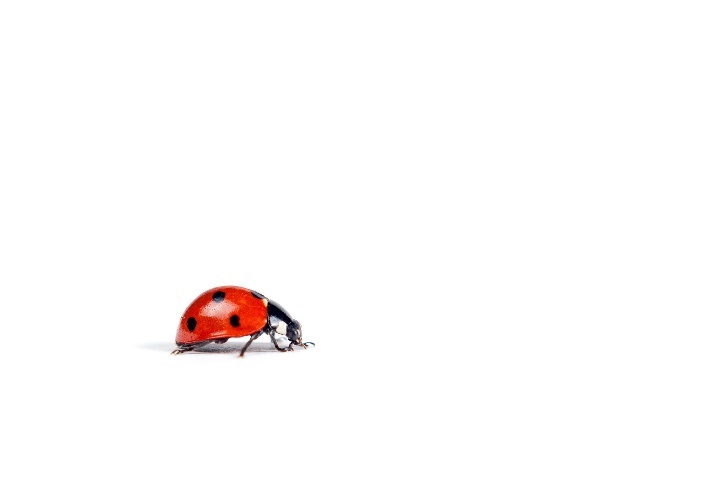 20.09. – 24.09.21IB Brouček hledá kamarádyTÉMA TÝDNE: Čistota je zdraví půl, to si dobře pamatuj!Přílohy a vysvětlivky:Pohybová hra: BacilUrčíme jedno dítě – bacil, ten chytá ostatní děti. Dítě, které chytne si lehne na záda a je nakaženo, uzdravit se může, když jej čtyři děti (každé chytne jednu končetinu) odnesou na žíněnku. Hlavně připomenout bezpečnost – nakažené dítě mohou odnést pouze čtyři děti!Didaktické obrázky: Správné X špatné hygienické návyky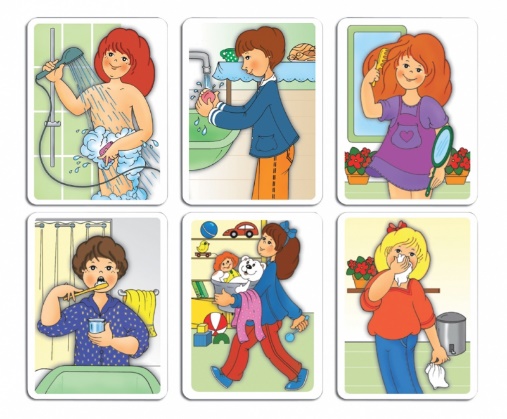 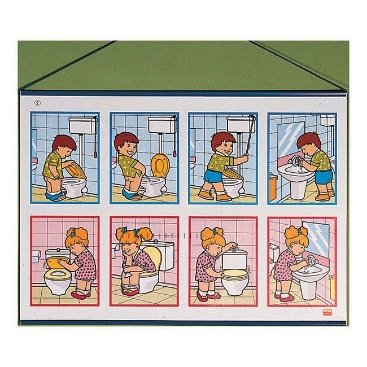 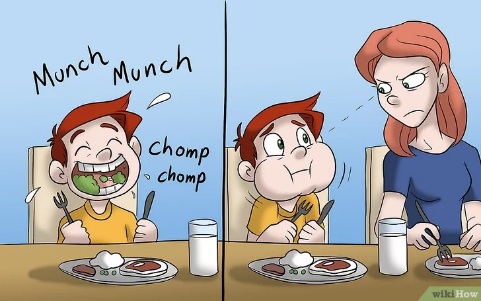 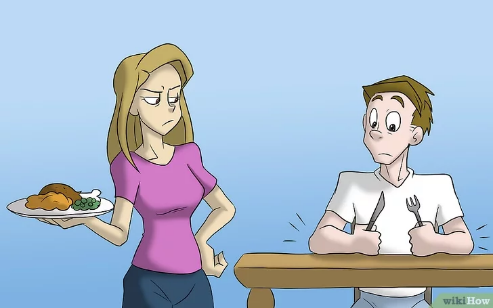 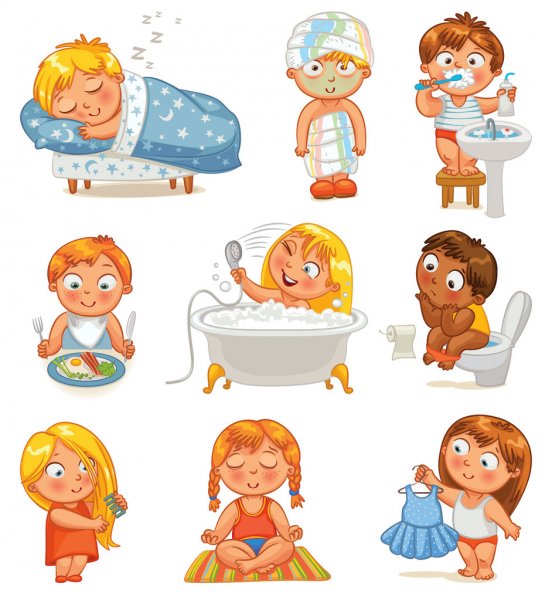 Motivační pohádka: O malé princezně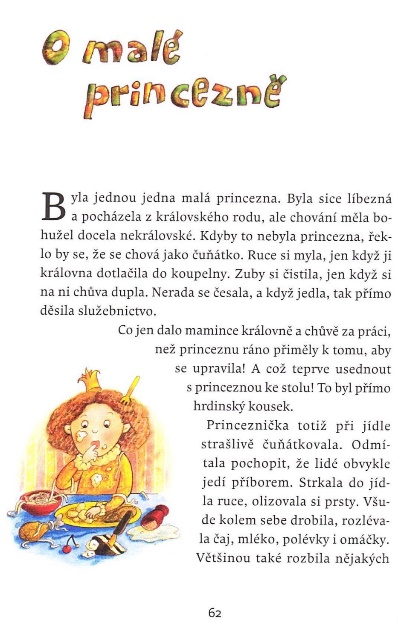 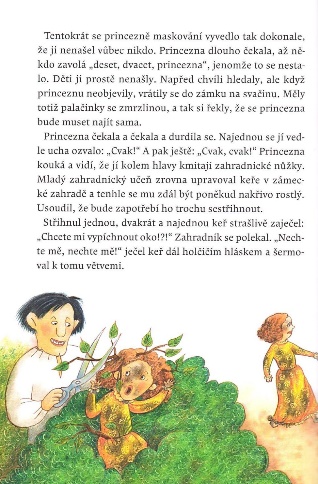 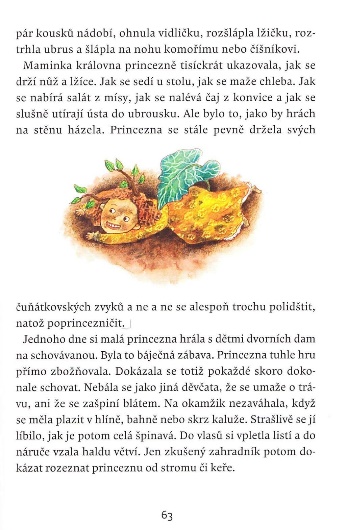 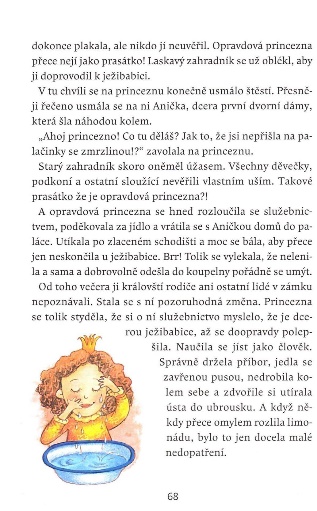 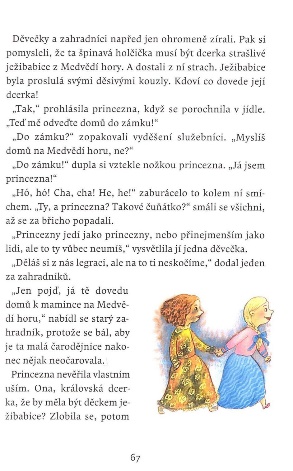 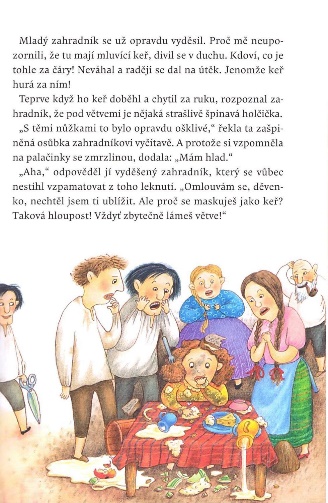 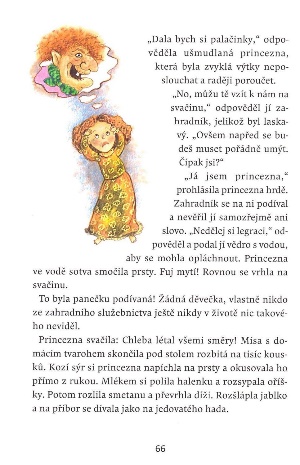 četba první částky pohádky až po větu: ,,Princezna se stále pevně držela svých čuňátkovských zvyků a ne a ne se alespoň trochu polidštit, natož poprincezničit.‘‘vymýšlení, jak by pohádka mohla pokračovatcharakteristika hlavní postavy: ,,Jaká je asi princezna? Myslíte si, že taková zůstane, nebo by se mohla polepšit? Připomíná vám svým chováním někoho?‘‘reflexe: ,,Zaujal vás příběh? Chcete vědět, jak bude dál pokračovat? Co se vám zatím líbilo a nelíbilo?‘‘Dramatická výchova: Smutní rodiče,,Představte si, že jste králem nebo královnou a máte doma takovou princezničku. Jak byste ji naučili správnému chování?‘‘pomůcky: dvě papírové korunyVýměna rolí (učitelka se stává dítětem, děti dospělými). Děti zkouší vymyslet, jak namotivovat princeznu k dodržování pravidel. Děti, které hrají rodiče, mají na hlavě korunu, pokud chtějí do hry vstoupit jiné děti se svým nápadem, opatrně sejmou králi nebo královně z hlavy korunu a vstupují do jejich role. reflexe: ,,Bylo těžké princezně domluvit? A proč? Chováte se někdy jako princezna? Jak jste se cítili v roli rodičů?‘‘Výtvarná činnost: Čuňátkovské zvykypomůcky: balicí papír, uprostřed je nakreslené čuňátko	organizace: komunitní kruh; skupinová nebo individuální forma činnostiDěti si s učitelkou  povídají  o  zlozvycích a návycích,  charakterizují  princeznu  a  na  základě  toho vymýšlejí svoje špatné návyky a zlozvyky. Učitelka dětem nabídne, že své zlozvyky mohou nakreslit k prasátku a až se jich zbaví, tak je mohou přeškrtnout. Učitelka může jít dětem příkladem a nakreslit svůj špatný návyk.reflexe: „Co jsi k prasátku nakreslil a proč? Co můžeš udělat proto, abys zlozvyk odstranil? Bude lehké se zlozvyku zbavit?“Pracovní činnost: Výroba prostíránípomůcky:	čtvrtky,  pastelky,  fixy,  tempery,  staré	látky,  barvy na textil, odstřižky apod.práce u stolečků během volných her; individuální forma činnostiDěti si vyberou látku, nebo si vezmou čtvrtku a polepí ji nebo pokreslí dle vlastní fantazie, můžou se i podepsat. Dětmi vyrobené prostírání vložíme	do fólie a zalaminujeme ho. 		Prostírání pak použijeme u oběda nebo u svačiny a děti si samy vyzkouší jeho funkčnost a účel.Pohybová improvizace: Cvičíme s Míšou – Hlava, ramenahttps://www.youtube.com/watch?v=h0XcdGIKTIYBásnička: To jsou prsty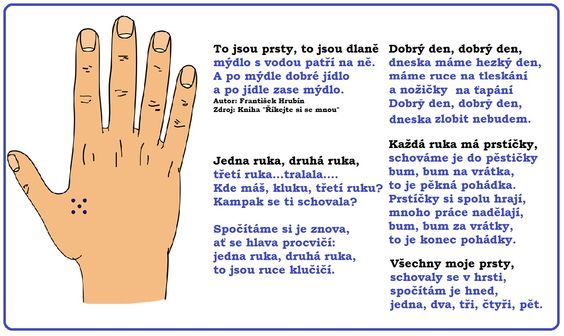 Logopedie: Neukázněný stolovníkmotorika mluvidelmotivace: „Co nám může zkazit chuť k jídlu?“•   Princezna jedla jako čuňátko, vystrkovala jazyk… (rychlé	vyplazování a zasouvání jazyka);•   …olizovala si pusu i talíř… (olizování rtů, pantomimické	ztvárnění olizování talíře);•   …hltala velká sousta, až se jí dělaly boule na tvářích…(jazykem děláme střídavě boule na tvářích);•   …pila až se jí nafukovaly tváře… (zadržování vzduchu a nafukování tváří);•   …a jedla s otevřenou pusou! (doširoka otevírat a zavírat ústa). reflexe: „Bylo by vám příjemné, kdyby takhle vedle vás někdo jedl?“Hra: Umíš prostřít stůlpomůcky: stůl,  nádobí,  příbor,  ubrus,  ubrousky,  obrázek  nebo  fotka prostřeného sto	•  děti vymýšlejí, jak má vypadat prostřený stůl, co kam patří	•  prostřený  stůl  porovnáme  s obrázkem  a  vyhodnotíme		•   každé dítě dostane ubrousek, učíme děti různé způsoby skládání ubrousku, nebo necháme děti, aby vymyslely, jak můžeme ubrousek hezky složit.hodnocení: „Líbí se vám, jak jsme prostřeli? Měli jsme něco jinak než je? Jaký způsob skládání ubrousků je nejhezčí?‘‘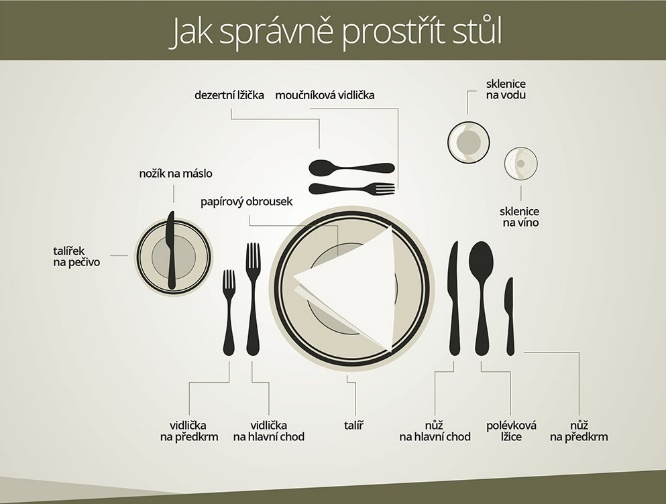 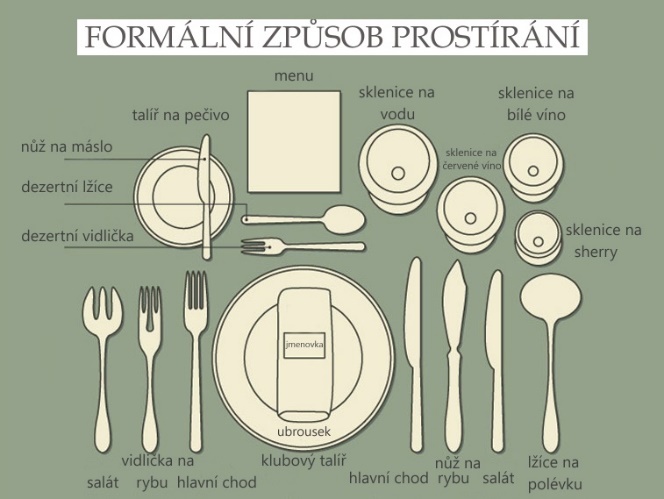 Didaktická hra: Jak by mohl vypadat prostřený stůlspolečenské chování, manipulační dovednosti, práce s obrázkemmotivace: pomůcky schované ve velké krabicipomůcky: obrázky	prostřených stolů, ubrusy, nádobí, květiny, příboryorganizace	u stolků, skupinová forma činnosti		•   děti se rozdělí do 3 – 4 skupin;		•   děti ve spolupráci s učitelkou vymyslí, k jaké příležitosti stůl prostřou	plán činnosti: Z připravených věcí si vyberou takové, které se jim budou hodit ke slavnostně prostřenému stolu. Hotový stůl předvedou ostatním a řeknou, k jaké příležitosti ho prostřely.reflexe: „Líbí se vám, jak ostatní skupiny prostřely stoly? Prostřely všechny skupiny správně?“	nácvik písně: Bacil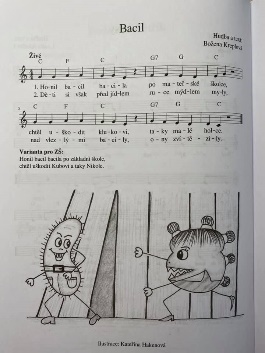 Rozcvička: Zašpinila jsem se venku, pak jsem šla na palačinkupomůcky: padák, obručeorganizace: ranní rozcvička v herně; frontální forma činnostiRušná část:• Princezna pobíhala venku, přeskakovala kameny v potůčku, šplhala na stromy, probíhala hromady listí… (střídání běhu, chůze, skoky snožmo, skoky po jedné noze, lezení po čtyřech…)Průpravná část:• Princezna  viděla  louži  a  usmyslela si, že ji bude přeskakovat. Stoj, obruč leží na zemi  před tělem, děti  ji přeskakují dopředu a dozadu. Opakujeme alespoň 6x.	• Princezna sedí v louži a stříká vodu kolem sebe. Turecký sed v obruči, střídáme polohy rukou  –  vzpažit, upažit  povýš, upažit, upažit poníž, předpažit. 4x opakujeme.• Z louže zbylo jen bláto, princezna ho nabírá plnými hrstmi. Turecký sed v obruči, vzpažíme a pomalu se předkláníme. 4x opakujeme.				•Princezna zahlédla  křoví  a  hned  se tam šla podívat. Prolézáme obručí ve stoji, v sedě a v leže. Obruč můžeme i proskakovat. 2-3x opakujeme.			• Princezna se rozhodla vyšplhat po křoví nahoru. Stoj, obruč držíme svisle před tělem, přehmatáváme rukama po obvodu obruče (překřižujeme ruce).		Pohybová hra palačinka:• V prostoru  herny  rozložíme padák, děti si stoupnou okolo. Zeptáme se jich, jestli už někdy dělaly palačinku. Společně s dětmi pohybově ztvárníme výrobu těsta na palačinky (mouka = předklon, rukama se dotkneme padáku; rozklepnout vajíčka = děti utvoří dvojice, sednou si naproti sobě do dřepu na padák, drží se za ruce a pak od sebe odskočí; mléko = válení sudů přes padák). Těsto zamícháme (děti chytí padák jednou rukou a všichni společně chodíme dokola), nalejeme těsto na pánev (děti postupně jedno po druhém zvedají ruce nahoru a dolu) a otočíme palačinku (na pokyn rychle zvednout ruce nahoru). Palačinku namažeme marmeládou (padák leží na zemi, hladíme ho dlaněmi), přidáme ovoce (2-6 dětí si lehne na padák, nohy míří ke středu padáku) a palačinku zabalíme (zabalení dětí do padáku).Evokace: „Palačinku máme hotovou. Než se dáme do jídla, co bychom měli udělat? Umyla si princezna ruce? Je to tak v pořádku? Představte si ty špinavé ruce, představte si, na co všechno jste sahali. A teď ty špinavé ruce položíme na palačinku a strčíme ji do pusy.“reflexe: „Na co jste mysleli, když jste si představili, že špinavýma rukama berete palačinku a dáváte si ji do pusy? Byla ta představa příjemná?‘‘Smyslová hra: Čisté ruce krásně vonímotivace: „Jak poznáme čisté ruce? Krásně voní mýdlem!“	pomůcky: malé mýdlo nebo voňavé tělové mlékoorganizace	: v půlkruhu na koberci; frontální forma prácejedno z dětí si zakryje oči a otočí se zády od ostatních;učitelka dalšímu dítěti vloží do rukou malé mýdlo nebo mu je potře voňavým tělovým mlékem;ostatní děti sepnou ruce stejně, jako dítě, které v nich drží mýdlo;dítě, které mělo zakryté oči, je otevře a postupně přechází od jednoho dítěte k druhému, přivoní k jeho rukám a snaží se zjistit, v jakých rukou se skrývá mýdlo.reflexe: „Byla  ti  vůně  mýdla  příjemná?  Bylo  lehké  vypátrat,  kdo  mýdlo 	skrývá?“motivační pohádka: O malé princezně – a ta princezna se nechtěla mýt!motivace: „Chcete vědět, jak to s princeznou bylo dál? Zjistíme, jestli se pohádka shoduje s pokračováním, které jsme vymysleli my.‘‘	•   zopakování předchozí části příběhu;	•   četba další části pohádky až po větu: „Jen pojď, já tě dovedu domů k mamince na Medvědí horu,“ nabídl se starý zahradník, protože se bál, aby je malá čarodějniceplán činnosti:•   vymýšlení, jak by mohla pohádka skončit;	•   řízený obraz v mysli: „Představte si, jak to u princezny asi vypadalo a zkuste to popsat.“reflexe: „Co všechno udělala princezna špatně? Stalo se vám někdy něco podobného?“Výtvarná činnost: Ze špindíry princeznoumotivace: „Jak pomůžeme princezně, aby vypadala zase jako princezna a ne jako špindíra?“pomůcky: velký balicí papír, tužky, katalogy s drogistickým zbožím, nůžky, lepidla, temperové barvy, štětce, fixy, zbytky látekorganizace: práce u stolečků; skupinová forma práce	děti se rozdělí do skupin (podle počtu dětí do 2, 4 nebo 6, aby v každé skupině bylo 4-7 dětí);děti si vyberou, zda budou vytvářet špinavou nebo čistou princeznu a z jakého materiálu ji budou vyrábět;skupiny, které budou mít špinavou  princeznu, kolem  ní nakreslí  nebo  nalepí  věci,  které  nedodržování  hygieny přinese			skupiny, které  budou  kreslit  čistou  princeznu,  kolem  ní nalepí nebo nakreslí věci, které nám pomáhají s udržováním hygieny.	reflexe: Každá skupina po dokončení aktivity  svou  princeznu bude prezentovat ostatním a vysvětlí, co je kolem ní nakresleno a proč.Smyslová hra: Poznáte své kamarády?motivace: „Princeznu zachránila její kamarádka. Zvládli byste taky poznat svého  kamaráda? A poznali byste ho, kdybych  vám zavázala oči?“		pomůcky: škraboška nebo šátekorganizace: sed v kruhu; frontální forma práceDěti sedí v kruhu, vybereme jedno dítě, zavážeme mu oči; učitelka dítě se zavázanýma očima dovede před jiné dítě; dítě  se  zavázanýma  očima  musí  druhé  dítě  poznat hmatem (pokud neví, může mu druhé dítě pomoci tím, že promluví).reflexe: „Bylo těžké poznat někoho jen podle hmatu? Bylo příjemné nebo nepříjemné, když vás kamarád poznávat hmatem?“Cvičební jednotka: Cesta princeznyRušná částpohybová hra: ,,Bacil‘‘Průpravná částhttp://www.week.cz/cviceni-pro-male-deti/read.php?1,36369file:///C:/Users/admin/Downloads/pjz-032015-priloha-web.pdfHlavní částmotivace: „Žádný  učený  z nebe  nespadl!  Chceme-li  něco  dobře  umět, musíme to trénovat!“pomůcky: papírové nebo plastové talířky, míčky nebo drátěnky, balanční deska, židle, lavička, molitanové kostky, lana, polikarpova stavebnice, masážní kamenyorganizace: stavba dráhy v herně; frontální forma činnosti•   děti podle nakresleného plánku pomáhají sestavit překážkovou dráhu;•   děti zkouší  vymyslet, jak dráhu můžeme přejít (překračování  židlí  spojených  lanem,  udržet  balanc na balanční desce, překročit kostky položené na lavičce, projít   lanovým   labyrintem, přejít spojené kostky polikarpovy stavebnice a přejít po masážních kamenech);•   každé dítě dostane talířek, na kterém je položený míček (představuje jídlo) a musí dráhu projít tak, aby mu míček nespadl.reflexe: „Byla dráha těžká? Dělalo ti nějaké stanoviště problémy? Spadl ti míček? Cítil  jsi  zlepšení, když jsi prošel dráhu podruhé, potřetí?“relaxacemasáž těla pomocí drátěnek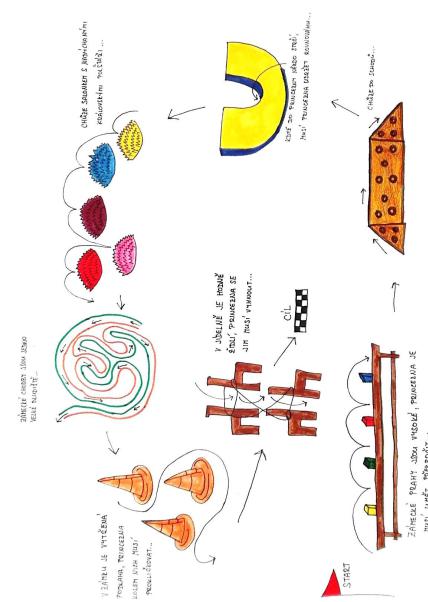 Pohybová hra: Vitamín honí bacilaDěti stojí v kruhu, drží se za ruce. Jedno z dětí má na hlavě šátek, představuje čaroděje Bacila, je uvnitř kruhu. Druhé z dětí má na krku šátek představuje kouzelníka Vitamína, je vně kruhu. Při menším počtu dětí (např. v rodině) lze kruh nahradit třeba nakreslením kruhu venku na zemi křídou, doma např. položením švihadla na zem. Bacil říká: „Já jsem Bacil, to se mám, nemoc v těle udělám.“ Vitamín na to říká: „Já, Vitamín, hodný pán, tělo do pořádku dám.“ Na to Bacil vyběhne z kruhu. Vitamín se ho snaží chytit. Pak se dvojice vymění. Pokus: Mýdlo smývá bacilymotivace: „Proč si myjeme ruce i mýdlem?pomůcky:	špejle, nádoba s vodou, mýdloorganizace: práce u stolečků; frontální forma práce	• děti se shromáždí kolem nádoby s čistou vodou, nalámou špejle (= bacily) na kousky a položí na vodu tak, aby byla pokrytá větší část hladiny;plán činnosti:•   učitelka nebo některé z dětí si na prst nanese mýdlo a pak se prstem dotkne hladiny;•   od místa dotyku se špejle oddalují, dáme prostor dětem, aby zkusily vymyslet, čím je to způsobené reflexe: Vyhodnotíme dětské nápady a vysvětlíme jim pravou příčinu oddalování špejlí: snížení povrchového napětí vody. Dětem řekneme, že mýdlo pomáhá vodě lépe odstraňovat nečistoty a tím i bacily. motivační pohádka: O malé princezně– Jak to dopadne s princeznou?motivace: „Chcete vědět, jak to s princeznou dopadne? Skončí u ježibaby?Co myslíte vy? Jak by se mohla zachránit?“•   zopakování předchozích částí příběhu;•   vymýšlení, jak by mohla pohádka skončit;•   úkol před čtením: „Zkuste si zapamatovat jméno člověka, který princezně pomůže.“•   četba poslední části pohádky reflexe: „Jak to s princeznou dopadlo? Kdo si myslel, že to tak bude? Líbil se vám konec? Jak jinak by pohádka mohla skončit?“Výtvarná činnost: Maskovaní špindírovémotivace:	upravená fotka paní učitelky: „Líbila by se vám paní učitelka, kdyby se nemyla? Jak byste vypadali vy, kdybyste se nemyli?“	pomůcky: upravená fotka paní učitelky, fotky obličejů dětí (vytištěné na obyčejném papíře), fixy nebo temperové barvy				•	Děti sedí v kruhu, učitelka  jim ukáže upravenou fotku, na které je druhá třídní učitelka. Děti se snaží poznat, kdo je na fotografii. Následně dostanou svou  fotografii  a přetvoří  se na „špindíru“ (k obličeji dokreslí tělo a obličej zamažou barvami). reflexe: Obrázky dětí dáme do krabice nebo košíku, postupně je vytahujeme a děti hádají, který z kamarádů na fotografii je.PondělíTéma dne: O malé princezně Ranní hry - v herně v centrech aktivit dle volby a fantazie dětí, prohlížení dětských knih a encyklopedií, hry s domečkem a hrademPCH – ,,Bacil‘‘RKK – přivítání nového dne nástěnný kalendář – opakování třídních pravidel, diskuze: ,,Co to znamená, že je čistota půl zdraví?  práce s obrázky (správné X špatné hygienické návyky)Hlavní činnost - literární činnost  motivační pohádka: ,,O malé princezně ‘‘ rozvoj sl. zásoby, porozumění textu, dokončení příběhu DRAM: ,,Smutní rodiče‘‘  VČ: ,,Čuňátkovské zvyky‘‘- zhodnocení dne + příprava na PVspaní: četba pohádky z knihy Draka je lepší pozdravit aneb O etiketěÚterýTéma dne: Neukázněný stolovníkRanní hry - v herně v centrech aktivit dle volby dětí, deskové hry a puzzle, omalovánky, hry s figurkami zvířat, výroba vlastního prostírání PCH – pohybová improvizace ,,Cvičíme s Míšou‘‘ - písnička ,,Hlava,ramena‘‘RKK – přivítání se s kamarády  motivační říkanka ,,To jsou prsty ‘‘, LOGO: ,,Neukázněný stolovník‘‘, diskuze: ,,Jak se správně chováme u jídla? Jak má vypadat prostřený stůl?‘‘ (společenské chování, manipulační dovednosti, práce s obrázkem)Hlavní činnost – didakt. hra: ,,Jak by mohl vypadat prostřený stůl?‘‘  HVČ: ,,Bacil‘‘ (nácvik písně)- zhodnocení dne + příprava na PVspaní: četba pohádky z knihy Draka je lepší pozdravit aneb O etiketěStředaTéma dne: Zašpinila jsem se venku, pak jsem šla na palačinkuRanní hry - v herně v centrech aktivit dle volby a fantazie dětí, elektronická Albi tužka, kinetický písek, hry s kostýmyPCH – ,,Zašpinila jsem se venku, pak jsem šla na palačinku‘‘ (rozcvička – využití obručí, padáku)	RKK – přivítání se s kamarády, opakování říkanky ,,To jsou prsty‘‘, smyslová hra: ,,Čisté ruce krásně voní‘‘Hlavní činnost – literární činnost  motivační pohádka: ,,O malé princezně‘‘ – a ta princezna se nechtěla mýt!‘‘ čtení na pokračování, vymýšlení konce pohádky  VČ: ,,Ze špindíry princeznou‘‘- zhodnocení dne + příprava na PVspaní: četba pohádky z knihy Draka je lepší pozdravit aneb O etiketěČtvrtekTéma dne:  Cesta princeznyRanní hry - v herně v centrech aktivit dle volby a fantazie dětí, vláčkodráha, hry s razítky u stolečkůRKK – přivítání dětí říkankou: ,,Dobré ráno, dobrý den‘‘, smyslová hra: ,,Poznáte své kamarády?‘‘ (hmatové vnímání, prosociální činnost), opakování písničky: ,,Bacil‘‘Hlavní činnost - TVČ: ,,Cesta princezny ‘‘ – překážková dráha, cvičení s drátěnkami- zhodnocení dne + příprava na PVspaní: četba pohádky z knihy Draka je lepší pozdravit aneb O etiketěPátekTéma dne: Maskovaní špindírovéRanní hry - v herně v centrech aktivit dle volby dětí, korálky u stolečku, hry s autíčky, experimenty s lupouPCH – ,,Vitamín honí bacila‘‘RKK – přivítání posledního dne: ,,Dobré ráno, dobrý den,‘‘ opakování písničky: ,,Bacil‘‘ + říkanky: ,,To jsou prsty‘‘  pokus: ,,Mýdlo smývá bacily‘‘Hlavní činnost – lit. činnost  motivační pohádka: ,,O malé princezně‘‘ – Jak to dopadne s princeznou?‘‘ – opakování předchozích částí příběhu, četba poslední části  VČ: ,,Maskovaní špindírové‘‘- zhodnocení týdne + příprava na PVspaní: četba pohádky z knihy Draka je lepší pozdravit aneb O etiketě	PVvycházky do okolí MŠ – trénování chůze ve dvojicích, seznamování s pravidly silničního provozuhry na zahradě MŠ – pozorování přicházejícího podzimuexperimenty s lupou 